Under 13 Teams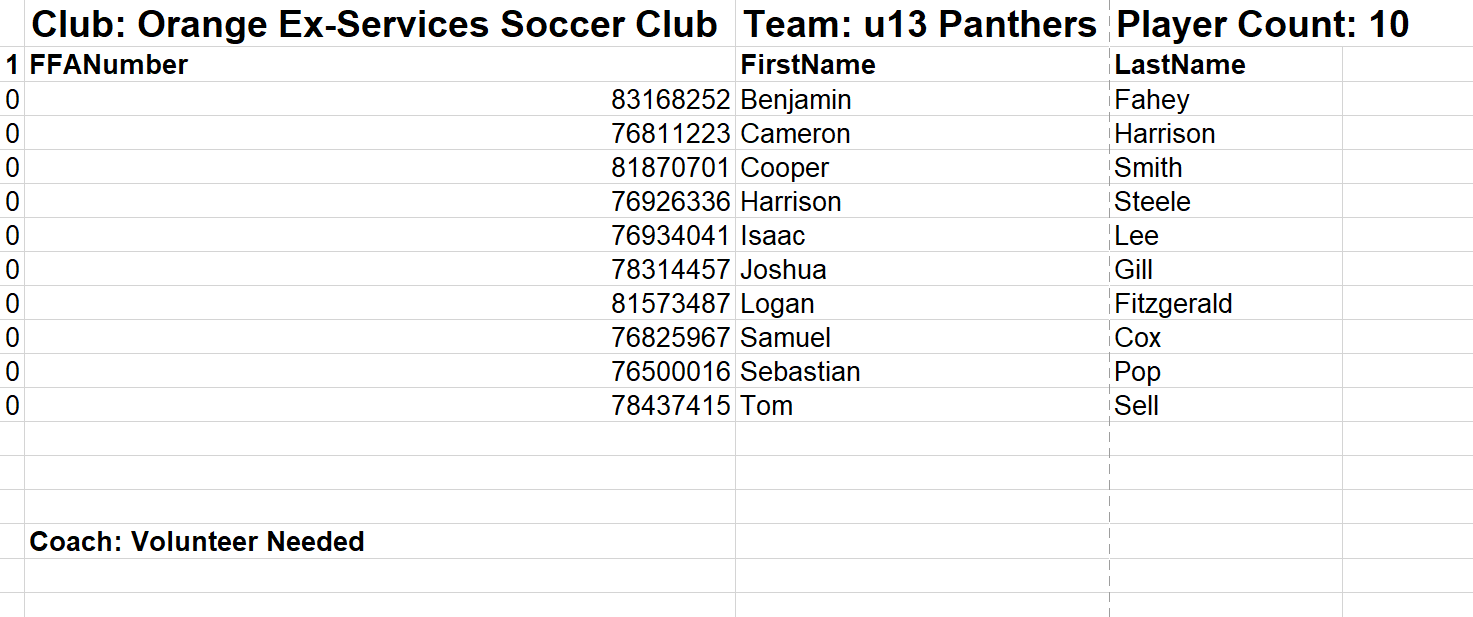 